100 Jahre Burgenland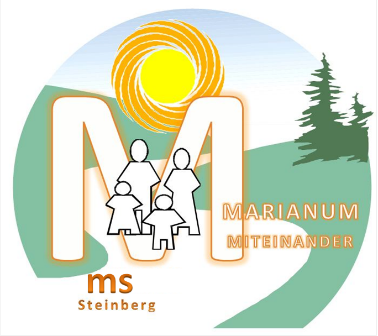 Projekt der 4b Klasse der MS Marianum SteinbergWir haben in jeder Gemeinde ein etwa 100 Jahre altes Gebäude gesucht und dieses per Video vorgestellt. Gearbeitet wurde alleine oder mit einem Partner.Hier sind die Links zu den einzelnen Videos der Schüler:Maurer Tristan stellt eine Kirche vor: https://youtu.be/u3-tV9kjQPM
Haspel Florian stellt eine alte Mühle vor: https://youtu.be/5_WKixQM-Rg
Rehrl Yara stellt eine Kirche vor: https://www.youtube.com/watch?v=5A3d_2hYvD4
Schermann Elea stellt ein Mariendenkmal vor: https://youtu.be/xkNzAT52Frg
			und die Sulz: https://www.youtube.com/watch?v=Q4S6xejxwZc
Fruhmann Katharina und Schlögl Johanna stellen eine Kirche vor: https://www.youtube.com/watch?v=OP07Qkw0GlE
Böhm Emma stellt das evangelische Gemeindezentrum vor: https://www.youtube.com/watch?v=9ActPKT9Zx4
Hruby Maximilian stellt die Kirche von Klostermarienberg vor: https://www.youtube.com/watch?v=6udEOgSULT8Katharina Fruhmann und Emma Böhm haben außerdem die Corona-Gedanken einer 85-jährigen Pensionistin aus dem Bezirk Oberpullendorf vorgetragen: https://www.youtube.com/watch?v=aUdymBRe4nE